Publicado en México DF el 07/12/2017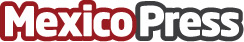 Los niños necesitan aprender innovaciónCon la llegada del nuevo modelo educativo uno de los principales debates es el rol de los padres en la educación de sus hijos. Dadbox llega a México como una alternativa para apoyar a los padres a complementar el aprendizaje en la escuela con dinámicas que fortalecen las habilidades que se requieren para el futuro. Enseñar a los niños innovación, ventas, trabajo en equipo, solución de problemas, son solo algunas de las enseñanzas que todo niño debe tenerDatos de contacto:guillermo garza5530062907Nota de prensa publicada en: https://www.mexicopress.com.mx/los-ninos-necesitan-aprender-innovacion_1 Categorías: Educación Ocio para niños Ciudad de México http://www.mexicopress.com.mx